ORDINmun. Chișinău      ___   ____________ 2021                                                                               Nr. _______                               privind aprobarea formularului CET21 –  Declaraţia persoanei fizice cu privire la impozitul pe venit şi a Instrucțiuniiprivind modul de completare a acesteiaÎn scopul executării prevederilor art.83 alin.(4) și în temeiul art. 133 alin. (1) pct. 8) din Codul fiscal, aprobat prin Legea nr. 1163-XIII din 24 aprilie 1997 (republicat în Monitorul Oficial al Republicii Moldova, 2007, ediție specială),                                                               ORDON:Se aprobă:Formularul CET21- Declaraţia persoanei fizice cu privire la impozitul pe venit, conform anexei nr.1.;Instrucțiunea privind modul de completare a Declaraţiei persoanei fizice cu privire la impozitul pe venit (formularul CET21), conform anexei nr.2.2. Prima perioadă fiscală de raportare, conform formularului-tip aprobat, va fi pentru perioada fiscală a anului de gestiune 2021.3. Prezentul Ordin intră în vigoare la data publicării în Monitorul Oficial al Republicii Moldova.Ministru al Finanțelor                                               Dumitru Budianschi    Anexă la Ordinul SFS nr. ____ din ______________ MINISTERUL FINANŢELORAL REPUBLICII MOLDOVA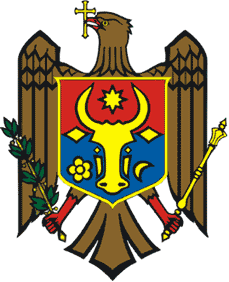 МИНИСТЕРСТВО ФИНАНСОВРЕСПУБЛИКИ МОЛДОВАCoordonat cu (funcția/subdiviziunea)Prenumele, NumeleDataSemnăturaȘef al DPFVDorel NOROCDirector  al SFSSerghei PUȘCUȚADirector adjunct al SFSIuri LICHIIȘef al DEJValeria NEDELEAȘef al DDIAndrei DUCAȘef al DGMPFVitalie CIUMACENCOȘef adjunct al DGAF mun. ChișinăuOlga GOLBANȘef al DGMITIgor LAZARIŞef DID		Corina PAVLIȘCIUCExecutor     Telefon (022) 82-33-70e-mail gabriela.mogildea@sfs.mdGabriela Mogîldea